Бюджетное профессиональное образовательное учреждение Омской области «Седельниковский агропромышленный техникум»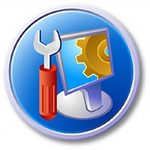 Кроссворд  на тему «Кислородный редуктор БКО-50»Автор-составитель: Баранов Владимир Ильичмастер производственного обученияпервой квалификационной категорииСедельниково село Омская область  2021 - 2022 учебный годНазначение и классификация редукторов. Редукторы при газопламенной обработке материалов предназначены для понижения давления газа, отбираемого из баллона или газопровода, и поддержания постоянного расхода и давления газа в пределах, требуемых данным технологическим процессом.В основу классификации газовых редукторов положены следующие признаки:пропускная способность и рабочее давление (баллонные, постовые (сетевые) и центральные (рамповые) редукторы);принцип действия (прямого и обратного действия);число камер (ступеней) редуцирования (однокамерные (одноступенчатые) и двухкамерные (двухступенчатые) устройства)-конструкция (рычажные и безрычажные, пружинные и бес- пружинные);вид редуцируемого газа (кислородные, ацетиленовые, воздушные, пропановые, водородные и др.);давление газа перед редуктором (высокого (16,5...40 МПа) и среднего (11,5...4 МПа) давления).Кроме того в технике применяют редукторы специального назначения, отвечающие заданным условиям работы той машины или прибора, в комплект которых они входят.Типы и основные параметры редукторов регламентированы ГОСТ 13861-89, согласно которому они классифицируются следующим образом:по назначению (Б - баллонные, Р - рамповые, С - сетевые);роду газа (А — ацетиленовые, К — кислородные, М — метановые (метановая группа газов), П - пропанобутановые; В - водородные);	схеме регулирования (О — одноступенчатые с механическойустановкой давления, Д - двухступенчатые с механической установкой давления, 3 - одноступенчатые с пневматической установкой давления).Согласно стандарту выпускаются тридцать два типа редукторов. семнадцать кислородных, девять ацетиленовых, три пропан- бутановых (среди них встречаются устройства Б, Р и С типов) и один метановый (С).В каждом редукторе имеется предохранительный клапан, срабатывающий, если из-за неисправности давление превышает установленное.Все редукторы должны нормально работать в следующем интервале температур, °С: кислородные — от -30 до +50, ацетиленовые — от -25 до +50 и пропан-бутановые — от -15 до +45.Принцип действия редукторов. Для понижения давления газа в них используют дросселирование сжатого газа, осуществляемое с помощью редуцирующего клапана.Наиболее широкое распространение получили редукторы обратного действия, так как они более компактны, проще по конструкции, имеют меньше деталей и надежнее в работе. В таких редукторах упрощается связь редуцирующего клапана с мембраной, и, кроме того, их основная рабочая характеристика — зависимость давления газа на выходе от расхода (при потреблении из баллона) — является возрастающей.Для общего развития обучающихся, для проведения внеклассных мероприятий, викторин, выполнения внеаудиторной самостоятельной работы.Кроссворд  на тему «Кислородный редуктор БКО-50»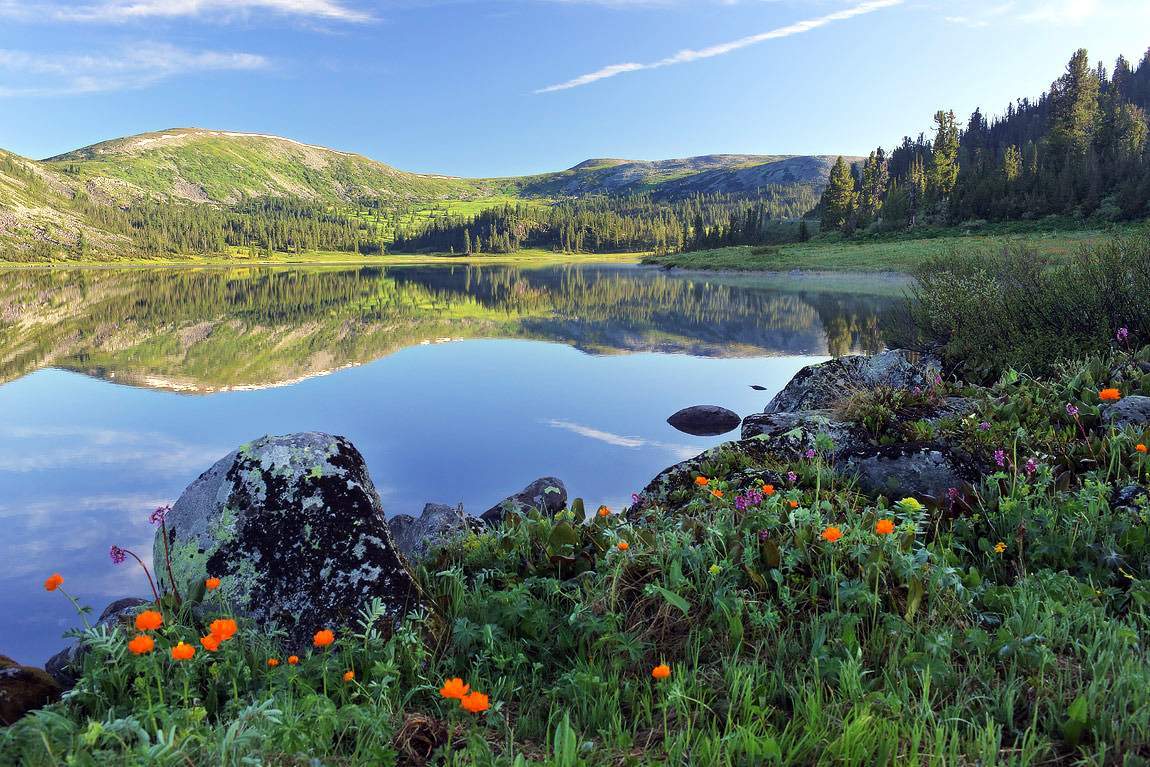 Вопросы:По горизонтали:1 –  деталь кислородного редуктора БКО-50 под цифрой 6.2 –  предводитель Крестьянского восстания 1773-1775 гг., донской казак (1742-1775).3 –  электрический прибор для сушки волос струей нагретого воздуха.4 –  деталь кислородного редуктора БКО-50 под буквой А.5 –  деталь кислородного редуктора БКО-50 под цифрой 9.6 –  деталь кислородного редуктора БКО-50 под цифрой 3.7 –  деталь кислородного редуктора БКО-50 под цифрой 1.8 –  место впадения реки в озеро.9 –  деталь кислородного редуктора БКО-50 под буквой Б.10 –  деталь кислородного редуктора БКО-50 под цифрой 12.11 –  итальянский мотоцикл.12 –  краска для классических джинсов.13 –  ввести в организм вакцину для предупреждения болезни.14 –  в математике: отрезок прямой линии, соединяющий центр с любой точкой окружности.15 –  солдат-новобранец в царской России.16 –  горючее полезное ископаемое.По вертикали:1 –  ручная тележка в виде ящика на одном колесе.2 –  деталь кислородного редуктора БКО-50 под цифрой 5.3 –  деталь кислородного редуктора БКО-50 под цифрой 13.13 –  сварочный: (рабочее место, оборудованное всем необходимым для производства сварочных работ).17 –  садовое декоративное растение с крупными цветками различной окраски, обычно без запаха.18 –  деталь кислородного редуктора БКО-50 под цифрой 4.19 –   деталь кислородного редуктора БКО-50 под цифрой 7.20 –  деталь кислородного редуктора БКО-50 под цифрой 8.21 –  деталь кислородного редуктора БКО-50 под цифрой 11.22 –  деталь кислородного редуктора БКО-50 под цифрой 14.23 –  деталь кислородного редуктора БКО-50 под цифрой 2.24 –  остановка в пути для отдыха, а также место остановки.25 –  итальянский автобус.Ответы на вопросы:По горизонтали: 1 – толкатель, 2 – пугачёв, 3 – фен, 4 – камера, 5 – ниппель, 6 – манометр, 7 – гайка, 8 – устье, 9 – камера, 10 – клапан, 11 – бимото, 12 – индиго, 13 – привить, 14 – радиус, 15 – клапан, 16 – уголь.По вертикали: 1 – тачка, 2 – пружина, 3 – фильтр, 13 – пост, 17 – астра, 18 – винт, 19 – мембрана, 20 – манометр, 21 – пружина, 22 – седло, 23 – фильтр, 24 – привал, 25 – ивеко.Источники:Ожегов С. И.  Словарь русского языка: Около 57000 слов / под ред. Чл. – корр. АН СССР Н. Ю. Шведовой. – 18 –е изд., стереотип. – М.: Рус. Яз., 1987. – 797 с.     Иллюстрированное пособие сварщика. Издание 2-е, исправленное. Издательство «Соуэло», Москва, 2011 г. 56 страниц.Интернет источники:Изображение – режим доступа:https://www.avtodispetcher.ru/wp-content/gallery/krasnoyarsky-krai/17.jpgMoto- King - бимото - [Электронный ресурс]  режим доступа: http://motoking.ru/bikes/mark/14/BimotaВикипедия - индиго - [Электронный ресурс]  режим доступа: https://ru.wikipedia.org/wiki/%D0%98%D0%BD%D0%B4%D0%B8%D0%B3%D0%BEВикипедия - ивеко - [Электронный ресурс]  режим доступа: https://ru.wikipedia.org/wiki/IvecoВикипедия - Пугачёв - [Электронный ресурс]  режим доступа: https://ru.wikipedia.org/wiki/%D0%9F%D1%83%D0%B3%D0%B0%D1%87%D1%91%D0%B2,_%D0%95%D0%BC%D0%B5%D0%BB%D1%8C%D1%8F%D0%BD_%D0%98%D0%B2%D0%B0%D0%BD%D0%BE%D0%B2%D0%B8%D1%87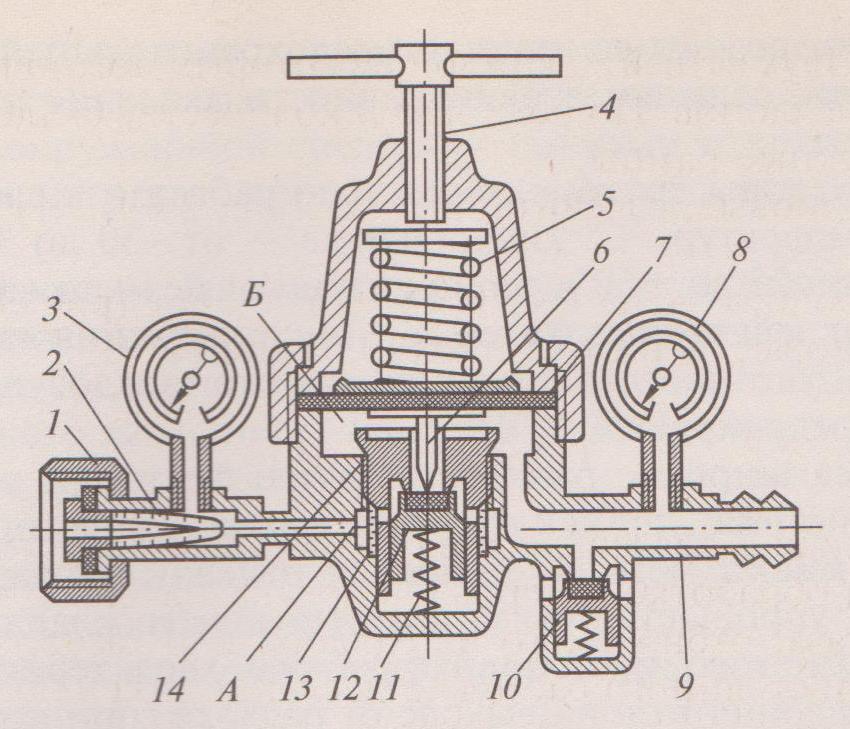 11721819342052162278923102411122513141516